April 2022	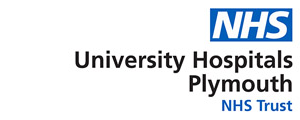 Complications of Excess Weight ServicePlease send to Samantha Stringer MDT Co-Ordinator at plh-tr.cewservice@nhs.net Based: CEW Team, Paediatrics Level 12, Derriford Hospital, Plymouth ,PL6 8DHTel: 01752 437294Date of referral: ____________________Name, Profession, and contact details of referrer: _________________________________________ ___________________________________________________________________________________Please send to Samantha Stringer MDT Co-Ordinator at plh-tr.cewservice@nhs.net Based: CEW Team, Paediatrics Level 12, Derriford Hospital, Plymouth ,PL6 8DHTel: 01752 437294Date of referral: ____________________Name, Profession, and contact details of referrer: _________________________________________ ___________________________________________________________________________________Please send to Samantha Stringer MDT Co-Ordinator at plh-tr.cewservice@nhs.net Based: CEW Team, Paediatrics Level 12, Derriford Hospital, Plymouth ,PL6 8DHTel: 01752 437294Date of referral: ____________________Name, Profession, and contact details of referrer: _________________________________________ ___________________________________________________________________________________Please send to Samantha Stringer MDT Co-Ordinator at plh-tr.cewservice@nhs.net Based: CEW Team, Paediatrics Level 12, Derriford Hospital, Plymouth ,PL6 8DHTel: 01752 437294Date of referral: ____________________Name, Profession, and contact details of referrer: _________________________________________ ___________________________________________________________________________________Please send to Samantha Stringer MDT Co-Ordinator at plh-tr.cewservice@nhs.net Based: CEW Team, Paediatrics Level 12, Derriford Hospital, Plymouth ,PL6 8DHTel: 01752 437294Date of referral: ____________________Name, Profession, and contact details of referrer: _________________________________________ ___________________________________________________________________________________Please send to Samantha Stringer MDT Co-Ordinator at plh-tr.cewservice@nhs.net Based: CEW Team, Paediatrics Level 12, Derriford Hospital, Plymouth ,PL6 8DHTel: 01752 437294Date of referral: ____________________Name, Profession, and contact details of referrer: _________________________________________ ___________________________________________________________________________________Client detailsClient detailsClient detailsClient detailsClient detailsSurname: ______________________________   Forename(s): ___________________________ Date of birth:__________________      Sex:                NHS No.: ______________________________ Address: ____________________________________________________________________________                 ____________________________________________________________________________ Telephone number: ______________    E-mail: ____________________   Mobile: ___________________ Parent / Carers details: ______                                                       GP: __________________________________ Parental consent given for referral:   Y / NFirst language: __________________________      Interpreter required:   Social worker:                  Name and contact details: ________________________________________ Other professionals / agencies involved: _____________________________________________________ Risk / health and safety issues: ____________________________________________________________ Surname: ______________________________   Forename(s): ___________________________ Date of birth:__________________      Sex:                NHS No.: ______________________________ Address: ____________________________________________________________________________                 ____________________________________________________________________________ Telephone number: ______________    E-mail: ____________________   Mobile: ___________________ Parent / Carers details: ______                                                       GP: __________________________________ Parental consent given for referral:   Y / NFirst language: __________________________      Interpreter required:   Social worker:                  Name and contact details: ________________________________________ Other professionals / agencies involved: _____________________________________________________ Risk / health and safety issues: ____________________________________________________________ Surname: ______________________________   Forename(s): ___________________________ Date of birth:__________________      Sex:                NHS No.: ______________________________ Address: ____________________________________________________________________________                 ____________________________________________________________________________ Telephone number: ______________    E-mail: ____________________   Mobile: ___________________ Parent / Carers details: ______                                                       GP: __________________________________ Parental consent given for referral:   Y / NFirst language: __________________________      Interpreter required:   Social worker:                  Name and contact details: ________________________________________ Other professionals / agencies involved: _____________________________________________________ Risk / health and safety issues: ____________________________________________________________ Surname: ______________________________   Forename(s): ___________________________ Date of birth:__________________      Sex:                NHS No.: ______________________________ Address: ____________________________________________________________________________                 ____________________________________________________________________________ Telephone number: ______________    E-mail: ____________________   Mobile: ___________________ Parent / Carers details: ______                                                       GP: __________________________________ Parental consent given for referral:   Y / NFirst language: __________________________      Interpreter required:   Social worker:                  Name and contact details: ________________________________________ Other professionals / agencies involved: _____________________________________________________ Risk / health and safety issues: ____________________________________________________________ Surname: ______________________________   Forename(s): ___________________________ Date of birth:__________________      Sex:                NHS No.: ______________________________ Address: ____________________________________________________________________________                 ____________________________________________________________________________ Telephone number: ______________    E-mail: ____________________   Mobile: ___________________ Parent / Carers details: ______                                                       GP: __________________________________ Parental consent given for referral:   Y / NFirst language: __________________________      Interpreter required:   Social worker:                  Name and contact details: ________________________________________ Other professionals / agencies involved: _____________________________________________________ Risk / health and safety issues: ____________________________________________________________ Weight/Height/BMI Weight: _____   Kg              Date recorded:Height: ______    cm             Date recorded:BMI:  ________   Kg/m₂       Date recorded:BMI SDS _______                  Date recorded:  Weight: _____   Kg              Date recorded:Height: ______    cm             Date recorded:BMI:  ________   Kg/m₂       Date recorded:BMI SDS _______                  Date recorded:  Weight: _____   Kg              Date recorded:Height: ______    cm             Date recorded:BMI:  ________   Kg/m₂       Date recorded:BMI SDS _______                  Date recorded:  Weight: _____   Kg              Date recorded:Height: ______    cm             Date recorded:BMI:  ________   Kg/m₂       Date recorded:BMI SDS _______                  Date recorded:  Weight: _____   Kg              Date recorded:Height: ______    cm             Date recorded:BMI:  ________   Kg/m₂       Date recorded:BMI SDS _______                  Date recorded:  Weight: _____   Kg              Date recorded:Height: ______    cm             Date recorded:BMI:  ________   Kg/m₂       Date recorded:BMI SDS _______                  Date recorded:  Weight: _____   Kg              Date recorded:Height: ______    cm             Date recorded:BMI:  ________   Kg/m₂       Date recorded:BMI SDS _______                  Date recorded:  Weight: _____   Kg              Date recorded:Height: ______    cm             Date recorded:BMI:  ________   Kg/m₂       Date recorded:BMI SDS _______                  Date recorded:  Weight: _____   Kg              Date recorded:Height: ______    cm             Date recorded:BMI:  ________   Kg/m₂       Date recorded:BMI SDS _______                  Date recorded:  Weight: _____   Kg              Date recorded:Height: ______    cm             Date recorded:BMI:  ________   Kg/m₂       Date recorded:BMI SDS _______                  Date recorded:  Weight: _____   Kg              Date recorded:Height: ______    cm             Date recorded:BMI:  ________   Kg/m₂       Date recorded:BMI SDS _______                  Date recorded:  Weight: _____   Kg              Date recorded:Height: ______    cm             Date recorded:BMI:  ________   Kg/m₂       Date recorded:BMI SDS _______                  Date recorded:  Complications of obesity  Complications of obesity  Complications of obesity  Complications of obesity  Complications of obesity  HypertensionSleep Apnoea requiring intervention  Metabolic Liver disease Diabetes T2Polycystic ovarian syndromeIdiopathic intracranial hypertension Other (please state) _______________________HypertensionSleep Apnoea requiring intervention  Metabolic Liver disease Diabetes T2Polycystic ovarian syndromeIdiopathic intracranial hypertension Other (please state) _______________________HypertensionSleep Apnoea requiring intervention  Metabolic Liver disease Diabetes T2Polycystic ovarian syndromeIdiopathic intracranial hypertension Other (please state) _______________________HypertensionSleep Apnoea requiring intervention  Metabolic Liver disease Diabetes T2Polycystic ovarian syndromeIdiopathic intracranial hypertension Other (please state) _______________________HypertensionSleep Apnoea requiring intervention  Metabolic Liver disease Diabetes T2Polycystic ovarian syndromeIdiopathic intracranial hypertension Other (please state) _______________________Possible underlying pathologyPossible underlying pathologyPossible underlying pathologyPossible underlying pathologyPossible underlying pathology(EXAMPLE - Genetic cause / Living with learning or physical disability / Secondary cause of obesity suspected etc.)(EXAMPLE - Genetic cause / Living with learning or physical disability / Secondary cause of obesity suspected etc.)(EXAMPLE - Genetic cause / Living with learning or physical disability / Secondary cause of obesity suspected etc.)(EXAMPLE - Genetic cause / Living with learning or physical disability / Secondary cause of obesity suspected etc.)(EXAMPLE - Genetic cause / Living with learning or physical disability / Secondary cause of obesity suspected etc.)Anything else relevant for this referralAnything else relevant for this referralAnything else relevant for this referralPrint Sign DateOutcome – FOR CEW OFFICE USE ONLY Outcome – FOR CEW OFFICE USE ONLY Outcome – FOR CEW OFFICE USE ONLY Date referral received: 	 /       / Outcome:Date referral received: 	 /       / Outcome:Date referral received: 	 /       / Outcome:Print Sign Date